Krzesło ISO- tapicerka zmywalna – skaj V (kolor do uzgodnienia),- kolor elementów metalowych RAL 9006 – white aluminium- brak łącznika,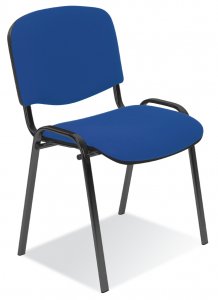 